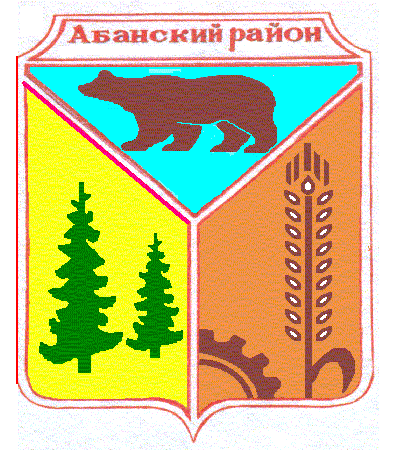 АДМИНИСТРАЦИЯ НОВОУСПЕНСКОГО СЕЛЬСОВЕТААбанского района Красноярского краяРАСПОРЯЖЕНИЕс.Новоуспенка25.05.2016                                                                                                 № 5-рО Плане мероприятий по противодействию коррупции в администрации Новоуспенскогосельсовета Абанского района Красноярского краяВ соответствии с Указом  Президента Российской Федерации от 01 апреля 2016 года № 147, Федеральным законом от 25.12.2008 г. № 273-ФЗ « О противодействии коррупции», Законом Красноярского края  от 07.07.2009 № 8-3610 «О противодействии коррупции в Красноярском крае»,  руководствуясь  ст. 30 Устава Новоуспенского сельсовета Абанского района Красноярского края:1.Утвердить План мероприятий по противодействию коррупции в администрации Новоуспенского сельсовета Абанского района Красноярского края на 2016-2017 год.2.Разместить План мероприятий по противодействию коррупции на официальном сайте Абанского района Красноярского края.       3.Контроль за выполнением Распоряжения оставляю за собой.Глава Новоуспенского сельсовета:                                                  Л.В.ХовричУтвержденраспоряжением администрацииНовоуспенского сельсовета	       от  25.05.2016 №5-р                   План   противодействия    коррупции    в администрации Новоуспенского сельсовета на 2016-2017 годыN п/пМероприятияОтветственные исполнителиСрок выполнения1Проведение заседаний комиссии по соблюдению требований к служебному поведению муниципальных служащих администрации Новоуспенского сельсовета урегулированию конфликта интересовГлава сельсоветапо мере необходимости2Проведение заседаний Совета по противодействию коррупции при администрации Новоуспенского сельсоветаГлава сельсоветапо мере необходимости, но не реже 2 раз в год3Размещение в средствах массовой информации, на официальном сайте администрации проектов муниципальных правовых актов, муниципальных правовых актов в случаях, предусмотренных законодательством Российской ФедерацииСпециалист сельсоветаГлава сельсоветав течение года4Обобщение и анализ результатов рассмотрения администрацией Новоуспенского сельсовета обращений правоохранительных, контрольных и надзорных органовГлава сельсоветав течение года5Рассмотрение обращений граждан в строгом соответствии с требованиями Федерального закона от 02.05.2006 № 59-ФЗ «О порядке рассмотрения обращений граждан Российской Федерации» и выявление содержащейся в них информации о признаках коррупции в администрации сельсоветаГлава сельсоветав течение года6Организация планирования работы по противодействию коррупции в администрации Новоуспенского сельсоветаГлава сельсоветав течение года7Обеспечение порядка регистрации и проведения проверки по поступившему главе сельсовета уведомлению о фактах обращения в целях склонения муниципального служащего администрации сельсовета к совершению коррупционных правонарушенийГлава сельсоветав течение года8Предъявление квалификационных требований к гражданам, претендующих на замещение должностей муниципальной службы, проверка достоверности предоставляемых ими сведений и замещение вакантных должностей муниципальной службы на конкурсной основеГлава сельсоветав течение года9Проведение служебных проверок соблюдения муниципальными служащими ограничений и запретов, связанных с замещением должностей муниципальной службы и по фактам нарушения антикоррупционного законодательстваГлава сельсоветав течение года10Проведение разъяснительной работы в  администрации Новоуспенского сельсовета о необходимости соблюдения ограничений, запретов, установленных в целях противодействия коррупции, в том числе запретов, касающихся получения подарков, а также замещения должностей в организациях и (или) выполнения работ (оказания услуг) на условиях гражданско-правовых договоров, если отдельные функции муниципального управления данными организациями входили в их должностные обязанности, без согласия комиссий по соблюдению требований к служебному поведению муниципальных служащих и урегулированию конфликта интересовГлава сельсовета постоянно11Проведение разъяснительной работы с муниципальными служащими о недопущении поведения, которое может восприниматься окружающими как обещание или предложение дачи взятки либо как согласие принять взятку или как просьба о даче взятки, осуществление контроля за выполнением муниципальными служащими обязанности сообщать в случаях, установленных законодательством, о получении ими подарков в связи с их должностным положением или в связи с исполнением ими служебных обязанностейГлава сельсоветапостоянно12Оценка знания муниципальными служащими антикоррупционного законодательства в рамках проведения аттестацииГлава сельсоветав течение года13Проведение анализа должностных инструкций муниципальных служащих в целях исключения дублирования функций и недопущения их неоднозначного толкованияспециалистпри поступлении поручения главы Новоуспенского сельсовета14Проведение проверок достоверности и полноты сведений о доходах, имуществе и обязательствах имущественного характера муниципального служащего, его супруги (супруга) и несовершеннолетних детей, а также аналогичных сведений, представленных гражданином, претендующим на замещение должности муниципальной службы в соответствии с требованиями Закона Красноярского края от 07.07.2009 №8-3542специалистпри поступлении информации 15Организация размещения на официальном Интернет-сайте сведений о доходах, имуществе и обязательствах имущественного характера муниципальных служащих, а также аналогичных сведений их супруга (супруги) и несовершеннолетних детейГлава сельсоветаДо 20 мая16Осуществлять антикоррупционную экспертизу правовых актов администрации сельсовета для выявления и устранений содержащихся в них положений, способствующих созданию условий для проявления коррупцииспециалиств течение года17Осуществлять анализ и рассмотрение мер по совершенствованию антикоррупционной деятельности на:- аппаратных совещаниях;- встречах с жителями района;- совещаниях с руководителями предприятий и предпринимателямиГлава сельсоветав течение года18Контроль за исполнением контрактов и гражданско-правовых договоров, заключенных по итогам размещения заказа, и за внесением в реестр недобросовестных поставщиков, предусмотренный Федеральным законом от 05.04.2013 № 44-ФЗ, сведений об участниках размещения заказа, уклонившихся от заключения контракта, а также о поставщиках (исполнителях, подрядчиках), с которыми контракты расторгнуты по решению судаГлава сельсоветав течение года19Обеспечение участия муниципальных служащих, ответственных за реализацию антикоррупционной политики, в конференциях, семинарах, слушаниях по вопросам противодействия коррупцииГлава сельсоветаПри поступлении приглашения20Совершенствование работы кадровой службы по профилактике коррупционных и других правонарушенийГлава сельсоветапостоянно21Обеспечение своевременности, полноты и качества принимаемых мер по представлениям об устранении нарушений законодательства и протестам на правовые акты, поступившим из органов прокуратурыГлава сельсоветаВ сроки, предусмотренные ФЗ от 17.01.1992 №2202-«О прокуратуре Российской Федерации22Проведение служебных проверок по фактам нарушения действующего законодательства, выявленным мерами прокурорского реагирования, с привлечением виновных лиц к ответственностиГлава сельсоветаПри поступлении актов прокурорского реагирования23Анализ правоприменительной практики по результатам вступивших в законную силу решений судов, арбитражных судов о признании недействительными ненормативных правовых актов, незаконных решений и действий (бездействия) администрации Новоуспенского сельсовета в целях выработки и принятия мер по предупреждению и устранению причин выявленных нарушенийГлава сельсоветав течение года24Обеспечение утверждения и поддержание в актуальном состоянии регламентов предоставления муниципальных услуг с целью минимизации свободы административного усмотрения муниципальных служащих при исполнении должностных обязанностейГлава сельсоветав течение года25Размещение информации о деятельности администрации Новоуспенского сельсовета, иных материалов антикоррупционной пропаганды в местах приёма граждан и других, специально отведённых местах в помещениях, занимаемых администрацией сельсоветаГлава сельсоветав течение года26Обеспечение доступа пользователям информации к фондам официальной информации администрации Новоуспенского сельсовета в соответствии с  требованиями ч. 3 ст. 17 Федерального закона от 09.02.2009 № 8-ФЗ «Об обеспечении доступа к информации о деятельности государственных органов и органов местного самоуправления»Глава сельсоветаПо мере обращения, в соответствии  с графиками работы администрации сельсовета27Представление информации о деятельности  администрации Новоуспенского сельсовета по устным, письменным и полученным по каналам связи запросам физических и юридических лицГлава сельсоветав сроки, предусмотренные Федеральным законом № 59ФЗ от 02.05.2006 «О порядке рассмотрения обращения граждан Российской Федерации»